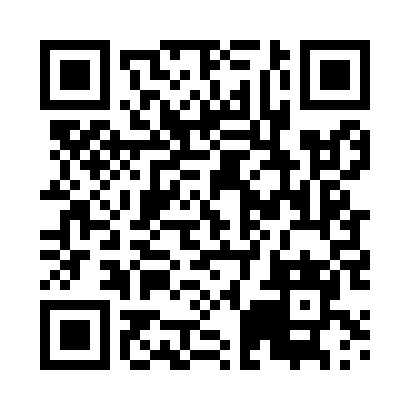 Prayer times for Slawacinek, PolandWed 1 May 2024 - Fri 31 May 2024High Latitude Method: Angle Based RulePrayer Calculation Method: Muslim World LeagueAsar Calculation Method: HanafiPrayer times provided by https://www.salahtimes.comDateDayFajrSunriseDhuhrAsrMaghribIsha1Wed2:244:5712:255:337:5310:152Thu2:204:5512:255:347:5510:193Fri2:164:5312:255:357:5710:224Sat2:124:5212:245:367:5810:265Sun2:114:5012:245:378:0010:296Mon2:104:4812:245:388:0210:317Tue2:094:4612:245:398:0310:318Wed2:094:4412:245:408:0510:329Thu2:084:4312:245:418:0610:3310Fri2:074:4112:245:418:0810:3311Sat2:064:3912:245:428:1010:3412Sun2:064:3812:245:438:1110:3513Mon2:054:3612:245:448:1310:3514Tue2:054:3512:245:458:1410:3615Wed2:044:3312:245:468:1610:3716Thu2:034:3212:245:478:1710:3717Fri2:034:3012:245:488:1910:3818Sat2:024:2912:245:498:2010:3919Sun2:024:2712:245:508:2210:3920Mon2:014:2612:245:508:2310:4021Tue2:014:2512:245:518:2510:4122Wed2:004:2312:245:528:2610:4123Thu2:004:2212:255:538:2710:4224Fri1:594:2112:255:548:2910:4325Sat1:594:2012:255:558:3010:4326Sun1:594:1912:255:558:3110:4427Mon1:584:1812:255:568:3310:4428Tue1:584:1712:255:578:3410:4529Wed1:584:1612:255:578:3510:4630Thu1:574:1512:255:588:3610:4631Fri1:574:1412:265:598:3710:47